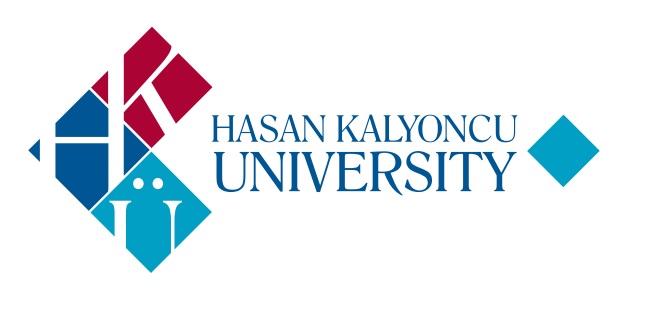 International Relations Office Preference Form(Please fill all of the columns. Sort the university names from the most to the least wanted)………………………………………………………………………………………………………………………………………………………………………………………………………………………………………………………………………………………………………………………………………NOTE: This form does not guarantee that you will get education at the universities you have chosen, however, the priority will be given to your preferences.(Bu form tercih etmiş olduğunuz üniversitelerde eğitim alacağınızı garanti etmez, sadece tercihlerinize öncelik sağlanır.)…../…../………..